                                                                                  2017                                                                                                                                                    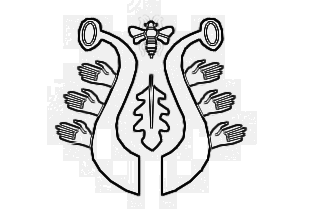 DUBSKÉ LISTY    září  Informace z Úřadu městyse DubOznámení o přerušení dodávky elektrické energieZ důvodu plánovaných prací na zařízení distribuční soustavy – rekonstrukcí, oprav, údržbo-vých a revizních prací – bude přerušena dodávka elektrické energie:dne 12. 9. 2017 od 8 do 10 hod. v obci Dubvypnutá oblast: odběratelé od návsi směr ZD, areál ZD, od ZD směr čp.49, 109dne 12. 9. 2017 od 10 do 12 hod.v obci Dubvypnutá oblast: odběratelé od Lipovic, Tvrzic, směr náves, náves, odběratelé od návsi směr čp. 13, dále směr čp. 94dne 13. 9. 2017 od 8 do 10 hod. v obci Dubvypnutá oblast: areál škol.statku (u příjezdové silnice od Dvorce) + okolídne 13. 9. 2017 od 10 do 12 hod.v obci Dub, části Dubská Lhotavypnutá oblast: celá obec Dubská Lhotadne 13. 9. 2017 od 12 do 14 hod.v obci Dub, části Dvorecvypnutá oblast: celá obec Dvorecdne 14. 9. 2017 od 8 do 10 hod.v obci Dub, části Javornicevypnutá oblast: celá obec Javornicedne 14. 9. 2017 od 10 do 12 hod.v obci Dub, části Borčicevypnutá oblast: celá obec Borčicedne 21. 9. 2017 od 8 do 16 hod.v Dubu, Javornici, Dubské Lhotě, Dvorci a Borčicíchvypnutá oblast: celé uvedené obce, včetně samot a odběratelů napojených z obcíPřerušení dodávky elektrického proudu se týká vždy všech odběratelů napoje-ných z uvedené lokality.Bližší upřesnění bude ještě provedeno pomocí plakátů.Usnesení č. 6/2017z jednání Zastupitelstva městyse Dub konaného dne 25. 8. 2017Zastupitelstvo městyse Dub schvaluje:ověřovatele zápisu: Pavel Matuška, Lenka Kuklová, zapisovatel: Mgr. Dana Žílováprogram – pozvánkupojištění právní ochrany firmou D.A.S. Rechtsschutz AG v základním tarifu                 a pověřuje pana starostu k podpisu smlouvy Žádost o změnu smlouvy o poskytnutí dotace z prostředků SFRB v souladu s podmínkami § 4 odst. 3 nařízení vlády č. 146/2003 Sb., u bytové jednotky čp. 83/1, 83/2, bytové jednotky čp. 22 (jeden byt) v Dubu a BJ čp. 25 Dubská Lhota, dále pověřuje pana starostu k podpisu výše uvedených žádostísmlouvu č. 1030038604/002 o smlouvě budoucí o zřízení věcného břemene. Na pozemcích p. č. St. 174 a p. č. 437/4 se umístí kabel NN a na pozemku p. č. St. 174 se vymění kabelová skříň, k. ú. Dubnepachtovat pozemek p. č. 27/3, k. ú. Dubská Lhotaneprodávat pozemek p. č. 27/3, k. ú. Dubská Lhotaneprodávat pozemek p. č. 1485, k. ú. Javornicepronájem nebytového prostoru na p.  č. st. 26/4, č.p. 25, k. ú. Dubská Lhota, 22            o výměře 18,3 m2, panu Milanu Pagáčovi, bytem Dub 22, cena 1.200,- Kč/rok (záměr byl vyvěšen od 18. 7. 2017 – 25. 8. 2017)neposkytovat Jihočeskému centru pro zdravotně postižené a seniory, o.p.s., finanční prostředky, jelikož nejsou tyto finanční prostředku v rozpočtu městyse Dub na rok 2017 rozpočtoványbezúplatný převod pozemků od Státního pozemkového úřadu na p. č. 1001/14, 1001/11, 1001/7, 1001/6, 1001/13 v k. ú. Dub. Pan starosta se pověřuje administrací spojenou s vyřizování bezúplatného převodu výše uvedených pozemkůzměnu pasportu komunikacífinanční dar ve výši 5.000,- Kč paní Haně Steinerové na pořádání Dvorecké pouti 2017 a návrh darovací smlouvy. Pan starosta je pověřen k podpisu darovací smlouvypředat na základě protokolu ZŠ a MŠ Dub movitý majetek do správy v hodnotě 18.843,90 Kč k datu 31.8.201715) smlouvu o výpůjčce kompostérů v počtu 20 ks o objemu 1.050 l. Pan starosta je pověřen k podpisu této smlouvyVáclav Novák, starosta Zároveň zveřejněno na úřední elektronické desce Městyse Dub.Městys Dub upozorňuje:1. na splatnost poplatku za tuhý domovní odpad za rok 2017 – splatnost do 30. 9. 2017 2. a elektrické energie v bytových jednotkách čp. 83, 22, 62 – splatnost do 11. 8. 2017Den v přírodě      V sobotu 26. 8. se u rybníka v Dubské Lhotě uskutečnil již V. ročník ,,Dne v přírodě“. Počasí vyšlo opět skvěle a sluníčko hřálo místy až dost. Břehy zaplnily rybolovu chtivé děti za doprovodu rodičů. O pěkné úlovky tentokrát nebyla nouze a několik nádherných kaprů se podívalo na břeh rybníka. Nechyběla ani ukázka mysliveckých trofejí a střelba na terč.       Akce se vydařila a městys Dub děkuje SDH Dub a Mysliveckému sdružení Dub-Javornice za příkladnou spolupráci při organizaci této akce. Zvláštní poděkování pak patří Václavu Geierovi, který nám rok co rok umožňuje pořádání této akce.Václav Novák, starostaRozpis utkání TJ Dubpodzim 2017, OP PrachaticeTJ Dub	-	Čkyně ,,B“	             sobota 9.9.2017 	                         17:00 hodinSokol Záblatí	-	TJ Dub	             neděle 17.9.2017	                         10:30 hodinTJ Dub	-	H. Vltavice	             sobota 23.9.2017 	                         16:30 hodinTJ Dub	-	Svatá Máří	             sobota 30.9.2017 	                         16:00 hodinBorová Lada	-	TJ Dub	             sobota 7.10.2017	                         15:00 hodinTJ Dub	-	Lhenice ,,B“	             sobota 14.10.2017 	                         15:30 hodinŠum. Hoštice	-	TJ Dub	             sobota 21.10.2017	                         15:30 hodinTJ Dub	-	Netolice ,,B“	             sobota 28.10.2017 	                         14:30 hodinNebahovy	-	TJ Dub	             sobota 4.11.2017	                         14:00 hodinTJ Dub	-	Vitějovice	             sobota 11.11.2017 	                         13:30 hodin            Blahopřejeme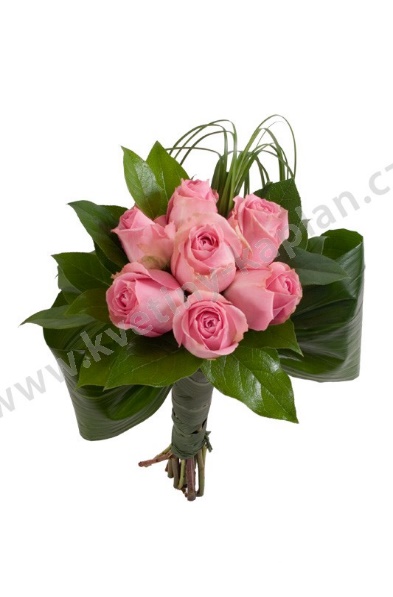       panu Janu Petráškovi ze Dvorce k 60. narozeninám      Radkovi Chromému a Barboře Krčkové z Dubu      k narození dcerky Amálky     Impakt MC Dupy Dubsrdečně zve na nadcházející akce 9. 9. 2017 od 10:00 do 14:00 seminář Monika Stehlíková Mindfulness Jak být díky                                                                    všímavosti v dnešní době spokojený? Cíl přednášky: účastníci si osvojí jednotlivé techniky všímavosti, získají informace o metodě a rady a doporučení pro každodenní život bez stresu a zbytečných negativních myšlenek          a emocí i to, jak vnést všímavost do výchovy dětí. Cena semináře: 286,- Kč/osoba,  486,-Kč/dva rodinní příslušníci23. 9. 2017 od 10:00 do 16:00 Sítotisková dílna pod vedením MgA. Evy VolfovéDalší kreativní dílna určená pro "rodinné týmy" - ideálně celá rodina, či rodič/prarodič             s dítětem. Seznámíme se s metodou sítotisku - vytvoříme obrázky na papír i na textil, bude také možné tisknout na donesené oblečení (trička).30. 9. 2017 Další ze šumavských výletů pro rodiny s dětmi pod vedením Ing. J. PeckaTentokrát zavítáme k Řásnici a na Homoli.Více informací na: www.facebook.com/impakt.dub či telefonicky. V případě zájmu o účast nás prosíme předem kontaktujte: (e-mailem impakt.kurzy@gmail.com či na tel.: 773 908 123)Z historie Dubu  - Poslední majitelé zámku a velkostatku Dub před rokem 1948      Letos uplynulo již 100 let od data koupě velkostatku a zámku v Dubu JUDr. Josefem Bromovským a následným přistěhováním celé rodiny do naší obce.      V srpnu 1917 koupil od Aliny Bambergové JUDr. Josef Bromovský, řídící správní rady spojených strojíren Pražské akciové společnosti Ruston, Bromovský, Ringhoffer, spolu           s manželkou Marií, rozenou baronkou Daubkovou, statek a zámek Dub. Manželé Bromovských měli tři děti: Josefa, Marii a Jiřího.JUDr. Bromovský koupil i vilu „Annu“ od Anny Bellotové a nechal udělat park směrem ke kostelu a v prostoru kolem vily až k zámku.Do Dubu se nový majitel přistěhoval 10. září 1917.      Po první světové válce, v dubnu 1919 byl přijat zákon o pozemkové reformě. Tento zákon rozhodl o záboru pozemkového majetku nad 150 ha zemědělské půdy, nebo nad 250 ha vůbec.Na základě přijatého zákona o parcelaci byla dána část statku v Dubu o rozsahu asi 30 ha do nuceného pronájmu drobným zemědělcům.      Dne 15. února 1922 Josef Bromovský, v pražské vile na Vinohradech, zemřel na zápal plic. Bylo mu teprve 44 let a zůstaly po něm tři malé děti, nejstaršímu bylo devět                      a nejmladšímu dva roky.  Pochován byl do rodinné hrobky na Vyšehradském hřbitově.      Marie Bromovská se sama pustila kolem roku 1930 do oprav a rekonstrukce zámku            i parku. Nechala osadit nová okna, opravit věž, zámek dostal novou fasádu. Z bývalé kovárny vznikla kočárovna, rozšířila se garáž a došlo i na mnoho úprav v interiéru zámku.V roce 1929 se také v zámku zaváděla elektroinstalace.U zámku si majitelka nechala postavit zahradní domek a zahradní skleník.Když obec otálela se stavbou nové četnické stanice, na kterou poskytla Marie Bromovská zdarma pozemek, ujala se stavby sama a nechala ji postavit hned proti vjezdu do dvora. Dne 1. září 1930 se četnictvo do nové stanice nastěhovalo.V roce 1942 se Marie Bromovská stala předsedkyní kuratoria Detského útulku v Dubu.      Za války byla na velkostatku německá nucená správa. Němečtí správci bydleli na zámku jen přechodně.      Po válce si Američané zřídili v zámku hlavní stan a ve vile v parku měli důstojnici své kanceláře.      Po skončení války začalo osídlování pohraničí a z Dubu i okolních vesnic odešla více než stovka lidí, a to převážně zaměstnanců velkostatku. Většinou to byli deputátníci s rodinami. Takže se objevil citelný nedostatek pracovních sil. V roce 1947 přišlo velké sucho                    a katastrofální krupobití, které Dub zasáhlo celkem třikrát. Velkostatek měl neúrodu ve všech plodinách, což se projevilo i v živočišné výrobě a ve značném snížení příjmů. Škody byly vyčísleny na více než 1,5 milionu korun.V roce 1948 došlo i na II. pozemkovou reformu, kde bylo velkostatkům ponecháno jen 50 hektarů půdy. Stalo se tak i v Dubu.Předání zámku a statku v Dubu Československým státním statkům      Dle zprávy Státního statku Křišťanov, Marie Bromovská zde hospodařila do 1. července 1949 a od tohoto dne převzal stát do dobrovolného nájmu od majitelky zbývajících 50 hektarů zemědělské půdy a hospodařily zde státní statky. Zámek dle zprávy v té době užívali příbuzní majitelky.      Ministerstvo zemědělství 7. června 1951 rozhodlo, že zámecká budova bude předána do užívání Československým státním statkům. Už před rokem ministerstvo zrušilo rozhodnutí     o ponechání zámku Marii Bromovské a rozhodlo přidělit objekt v rámci pozemkové reformy zmíněným statkům.      Už dříve svolila Marie Bromovská, aby v prvním patře východního křídla zámku,              v bývalé knihovně, si místní národní výbor zřídil obřadní síň, která sloužila pro celou dubskou farnost. Státní statky pak souhlasily se zachováním této obřadní síně a také dvou bytů, v nichž bydlel zaměstnanec Československých státních statků, n. p. statku Volary, František Tůma       a pak ještě vedoucí hospodářství Dub Karel Pektor.      Všichni příslušníci rodiny Bromovských postupně emigrovali, každý sám.První odešel syn Jiří, již v březnu 1948, po něm Josef a dcera Marie. Jako poslední ze zámku odešla Marie Bromovská v roce 1951. Odešla tajně a zanechala zde veškeré zařízení zámku.      V dubnu 1951 úředníci ONV v Prachaticích sepsali velmi podrobný seznam všeho zámeckého zařízení i drobných věcí. Dělo se tak na základě rozhodnutí Finanční prokuratury v Českých Budějovicích, protože šlo o konfiskovaný majetek, který se zajišťoval. Byl to šestistránkový seznam nábytku, který se nacházel v jednotlivých místnostech, včetně lustrů, obrazů, svícnů, nádobí a dalších drobných předmětů. Seznam obsahoval 212 položek. Ze všeho zařízení byla vybrána asi stovka předmětů, kterým byla přisouzena kulturní hodnota a tyto byly převezeny do nejbližší sběrny Ministerstva školství památkové péče. Další část zařízení byla nabídnuta podniku Klenoty - obchodu se starožitnostmi a nakonec byly vyčleněny další věci, ale to už spíše drobné kusy, které byly nabídnuty volně k prodeji. Zbytek byl určen k prodeji zaměstnancům státních statků. To vše souviselo s vyklízením zámku, aby mohl být předán k užívání zemědělskému dorostu.      Od 1. října 1952 bylo v zámku zřízeno středisko pro dorost v zemědělství, obor základní pracovník JZD. Přivezly se lavice a další zařízení pro provoz školy a vyučování a vyučování bylo spuštěno. Nakonec se sešlo asi 60 žáků. Zprvu si vařili sami, než se podařilo sehnat nějakou kuchařku.Obřadní síň byla přemístěna do hostince u Hanušů.Dům čp. 2, který patřil k velkostatku a sloužil jako byty deputátníků, byl přidělen obci Dub, která si zde v roce 1956 zřídila úřadovnu MNV, poštu a jednatelství státní spořitelny.      V roce 1959 byla založena ve Vimperku Střední zemědělská technická škola, která zahájila svoji činnost dnem 1. září v budově zrušené ekonomické školy. Vzhledem k tomu, že nová škola měla v budově nedostatek prostoru, uvažoval školský odbor Okresního národního výboru v Prachaticích o získání vhodného umístění. Výsledkem bylo rozhodnutí o přemístění školy z Vimperku do Dubu, kde škola dostala do užívání čtyřtřídní budovu ZDŠ, školní statek o rozsahu 197 ha a internát zemědělské mistrovské školy v budově bývalého zámku. Ve vedlejším hospodářském dvoře se mimo běžného hospodářského zvířectva (hovězího dobytka a slepic) chovali také jezdečtí koně pro potřebu výuky a pro potřeby zájmového jezdeckého oddílu.Zámek vrácen do rukou původních majitelů      V roce 1993 byl dubský zámek spolu s původními pozemky v rámci restitucí Jiřímu Bromovskému a jeho sourozencům vrácen nazpátek. Jiří Bromovský se dohodl se Střední zemědělskou technickou školou, že zde ještě školu ponechá do konce školního roku 1994/95. Vilu v parku si nechal opravit a pro zámek našel kupce.A tím se začala psát nová historie zámku v Dubu.Pro Dubské listy z knihy Jaroslavy Pixové: „Zámečky a tvrze jižních Čech aneb Jak se na nich žije dnes“ čerpala Alena Novákováredakce.: dubskelisty@centrum.czZpravodaj městyse Dub u Prachatic, vydává Městys Dub u Prachatic jako měsíčníkRedakce: Marie Matušková, Alena Nováková, Václav Novákuzávěrka do 25. v měsíci Obyvatelé DvorceVás srdečně zvou na Dvoreckou pouťaneb Svatováclavské setkání sousedůPouť se koná dne 23. 9. 2017 ve Dvorci u Dubu u Prachatic s podporou Městysu Dub, Strunkovice nad Blanicí a Městského muzea Volyně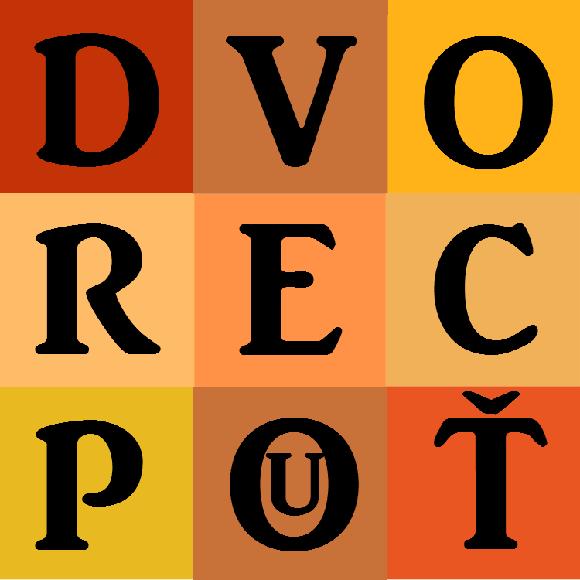    23.9. 2017Program:17.00 hod. Mše svatá u návesní kaplePoté následuje bohatý kulturní program v prostorách statku čp. 3:DVORECKÝ ROK – lidové pranostiky v podání místní nejmladší generacePOUŤOVÉ RET- ORÁNÍ – ÚRODNÉ BRÁZDY ŘEČOVÉ KULTURY – RÉTORICKÉ PÁSMO SLOV A TÓNU (keltská harfa: A. Pekařová, kytara: J. N. Piskač)LUCKY – výstava fotografií Daniela Havlíka, časosběrný dokument  - zachycení starého lidového zvyku při svátku sv. Lucie ze šumavské vsi Svatá Máří (trvání až do 1.10. 2017)VYSTOUPENÍ KAPELY BUCZECH BLUES